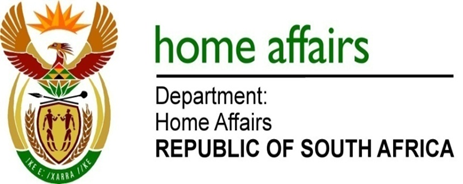 NATIONAL ASSEMBLYQUESTION FOR WRITTEN REPLYQUESTION NO. 1006DATE OF PUBLICATION: Monday, 11 April 2016 INTERNAL QUESTION PAPER 10 OF 20161006.	Adv G Breytenbach (DA) to ask the Minister of Home Affairs:(a) 	Where were the interviews held of the Independent Electoral Commission’s vacancy selection panel and (b)	what were the costs associated with conducting the specified interviews in terms of (i) travel, (ii)(aa) accommodation and (bb) catering costs, (iii) remuneration of any persons and (iv) any other specified costs?																		NW1138E					REPLY:(a-b)	The Independent Electoral Commission (IEC) has indicated that it is the  who arranged and conducted the interviews and incurred costs in this regard. 